KINDERCHIRURGIE; KINDERUROLOGIE
ZENTRUM KINDERCHIRURGIE HANNOVER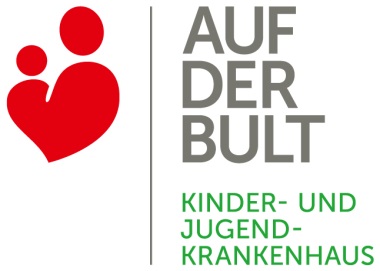 Urotherapeutische Beratung14-Tage-Protokoll Liebe Sorgeberechtigte, liebe Patientin und lieber PatientWarum ist das 14-Tage-Protokoll erforderlich? Mit Hilfe dieses Protokolls, das über 14 möglichst zusammenhängende Tage geführt werden sollte, unterstützen Sie uns bei der Sammlung von Informationen. So wird es möglich, Ursachen und Zusammenhänge zu erkennen, die zu den Beschwerden ihres Kindes führen, um eine entsprechende Therapie einleiten zu können.Die aktuellen Probleme Ihres Kindes sollen möglichst unbeeinflusst aufgezeigt werden. Bitte verhalten Sie sich daher in diesen Tagen nicht anders als sonst.Was ist ein 14-Tage-Protokoll?Ein 14-Tage-Protokoll auch 14-Tage-Tagebuch oder 14-Tage-Kalender genannt, ist ein Kalender, den Sie gemeinsam mit Ihrem Kind an 14 zusammenhängenden Tagen führen.Was benötige ich dazu? Motivation und einen StiftBristol-Stuhlform-Skala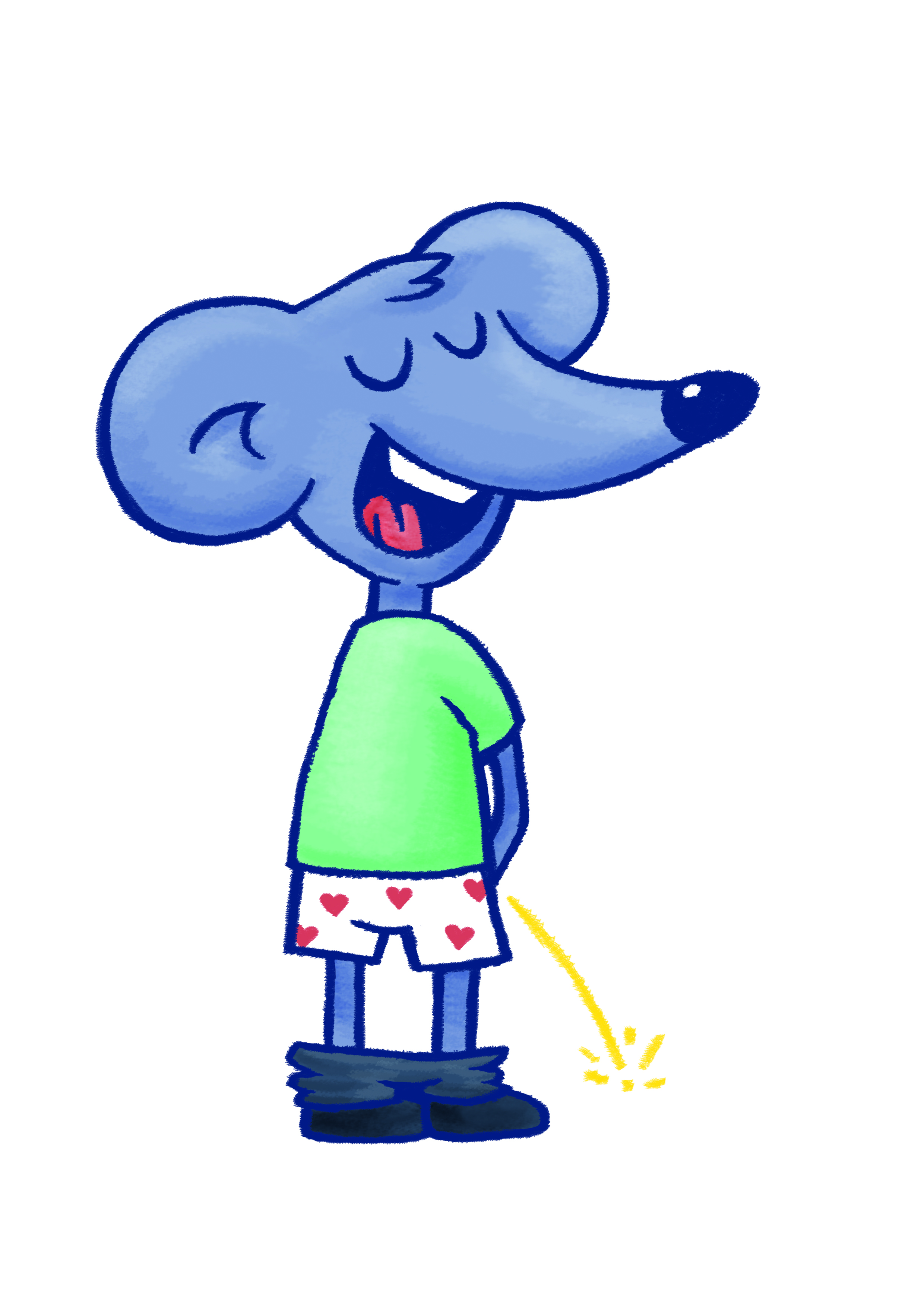 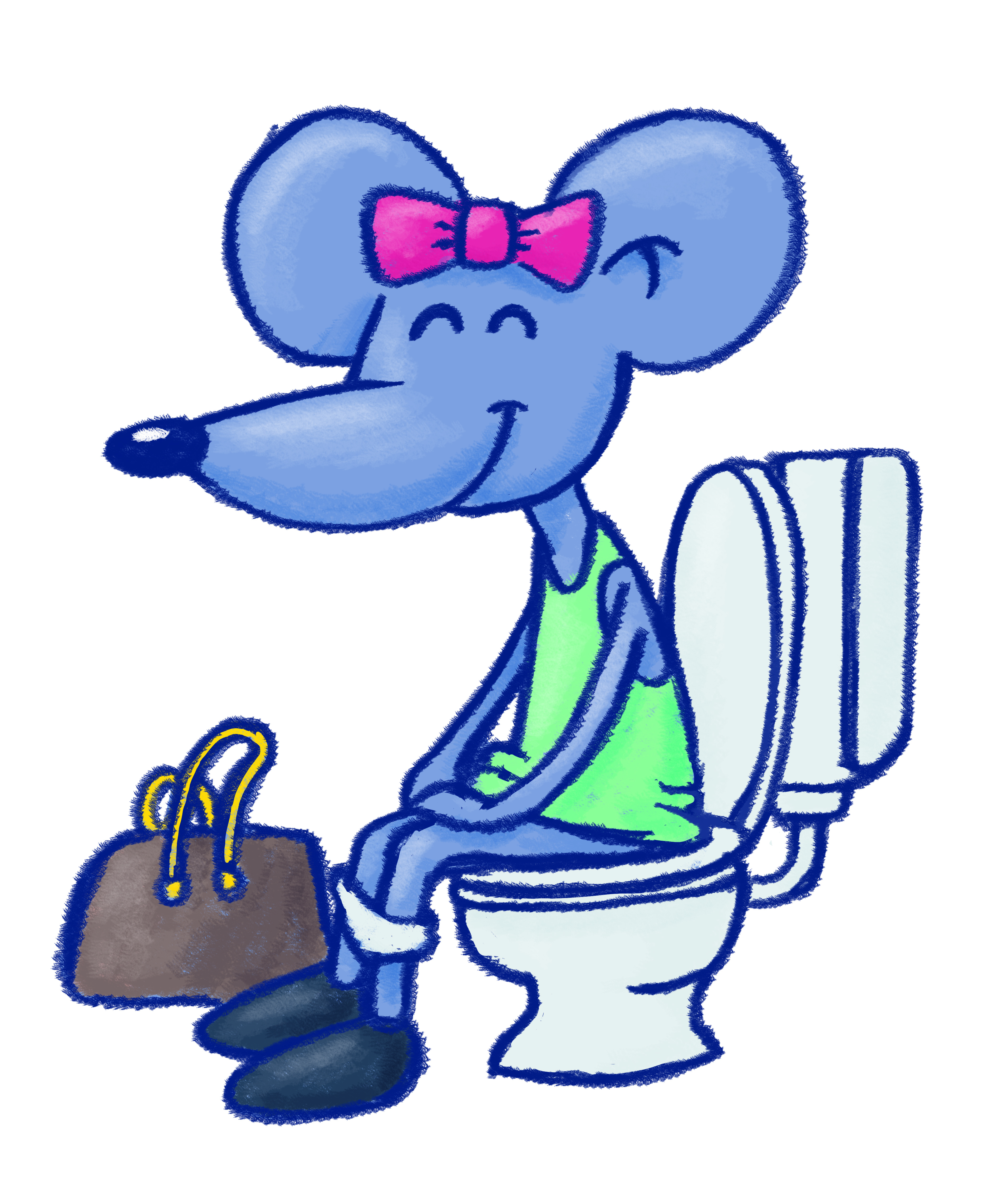 Wie ist das 14-Tage-Protokoll auszufüllen?Anlage: Urotherapie 14-Tage-Protokoll1.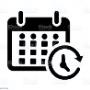 Wochentag und Datum Füllen Sie den Wochentag und das Datum aus.2.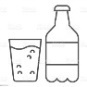 Trinkmenge Tragen Sie möglichst genau die Gesamttrinkmenge Ihres Kindes ein.3.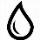 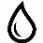 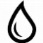 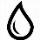 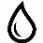 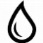 Einnässen tagsüberNotieren Sie, wenn die Hose Ihres Kindes feucht oder nass wird einen Strich „l“.4.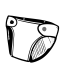 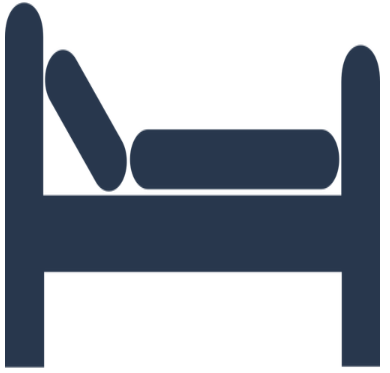 Einnässen nachts Windel oder BettNotieren Sie, wenn die Windel oder das Bett Ihres Kindes feucht oder nass wird einen Strich „l“.5.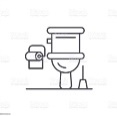 Nächtliches Wasserlassen auf der ToiletteNotieren Sie einen Strich „l“ wenn Ihr Kind nachts zur Toilette gegangen.6.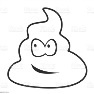 Stuhlgang Wenn Ihr Kind Stuhlgang notieren Sie einen Strich „l“.7.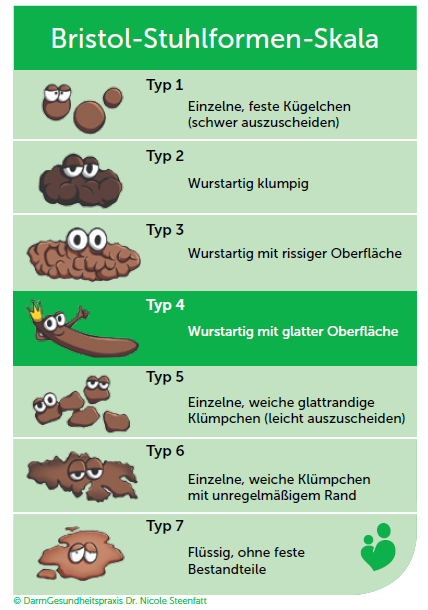 Stuhlkonsistenz Tragen Sie die Stuhlform anhand der Bristolstuhlformskala „Typ___“ein.8.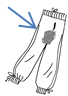 Stuhlschmieren, Einkoten 
Tragen Sie ein „S“ für Stuhlschmieren und ein „E“ für Einkoten ein.